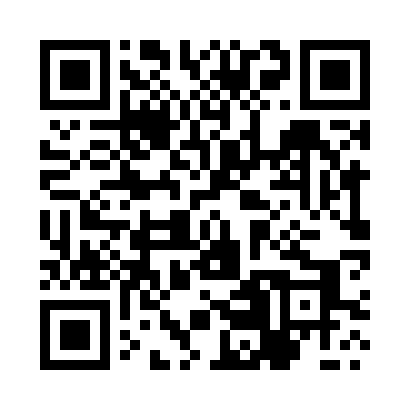 Prayer times for Rzuszcze, PolandMon 1 Apr 2024 - Tue 30 Apr 2024High Latitude Method: Angle Based RulePrayer Calculation Method: Muslim World LeagueAsar Calculation Method: HanafiPrayer times provided by https://www.salahtimes.comDateDayFajrSunriseDhuhrAsrMaghribIsha1Mon4:116:2112:545:207:289:302Tue4:086:1912:545:217:299:323Wed4:056:1612:535:227:319:354Thu4:016:1412:535:247:339:375Fri3:586:1112:535:257:359:406Sat3:556:0912:525:267:379:437Sun3:516:0612:525:287:399:468Mon3:486:0412:525:297:419:499Tue3:446:0212:525:317:439:5110Wed3:415:5912:515:327:459:5411Thu3:375:5712:515:337:479:5712Fri3:335:5412:515:357:4910:0013Sat3:305:5212:515:367:5110:0314Sun3:265:4912:505:377:5210:0615Mon3:225:4712:505:387:5410:0916Tue3:185:4512:505:407:5610:1317Wed3:145:4212:505:417:5810:1618Thu3:105:4012:495:428:0010:1919Fri3:065:3812:495:448:0210:2320Sat3:025:3512:495:458:0410:2621Sun2:585:3312:495:468:0610:3022Mon2:545:3112:495:478:0810:3323Tue2:495:2812:485:498:1010:3724Wed2:455:2612:485:508:1210:4125Thu2:405:2412:485:518:1410:4426Fri2:385:2112:485:528:1510:4827Sat2:375:1912:485:538:1710:5128Sun2:365:1712:485:558:1910:5229Mon2:355:1512:485:568:2110:5230Tue2:345:1312:475:578:2310:53